（全体・ｲﾝﾌﾚ様式１－１） ［受注者からの請求］ ○○年○○月○○日 岸和田市 　　　　　　受 注 者 　所在地 　　　　　　　　　　　　　商号又は名称 　　　　　　　　　　　　 代表者職氏名 　　　　　　　工事請負契約書第24条第1項に基づく請負代金額の変更について（請求）　　年　　月　　日付けで契約締結した下記工事について、賃金等の変動により、工事請負契約書第24条第1項の規定に基づき請負代金額の変更を請求します。 なお、請負代金額が変更された場合は、「技能労働者への適切な賃金水準の確保について」（平成26年１月30日付け国土入企第28号国土交通省土地・建設産業局長通知）の趣旨を承知したうえで、これにのっとって、当社と下請企業の間で既に締結している請負契約の金額の見直しや、技能労働者への賃金水準の引上げ等について適切に対応します。 記 　　 １．工 事 名 　　　　　　　　　　　　　　　工事 ２．請負代金額　 ￥ ３．工 期　 　　○○年○○月○○日から　　　　　　　　　　　 　　○○年○○月○○日まで ４．希望基準日　 　　○○年○○月○○日 ５．変更請求概算額 ￥ ６．概算残工事請負代金額 ￥ 概算残工事請負代金額とは、請負代金額から希望基準日における出来形部分に相応する請負代金額を控除した額 ７．根拠資料 別添のとおり 今回の請求は、あくまで概算額であり、精査の結果、請求額が変更となっても問題はない。（全体・ｲﾝﾌﾚ様式１－２） ［発注者からの請求］ 　　○○年○○月○○日 受注者　　　　　　　　　　　　 様 岸和田市　　 工事請負契約書第24条第1項に基づく請負代金額の変更について（請求）○○年○○月○○日付けで契約締結した下記工事について、賃金等の変動により、工事請負契約書第24条第1項の規定に基づき請負代金額の変更を請求します。 記　　 １．工事名 　　　　　　　　　　　　工事 ２．請負代金額　 ￥ ３．工　　　期 　　　○○年○○月○○日から　　　　　　　　　 　　　○○年○○月○○日まで ４．希望基準日 　　　○○年○○月○○日 ５．変更請求概算額 ￥ ６．概算残工事請負代金額 ￥ 概算残工事請負代金額とは、請負代金額から希望基準日における出来形部分に相応する請負代金額を控除した額 ７．根拠資料 別添のとおり 今回の請求は、あくまで概算額であり、精査の結果、請求額が変更となっても問題はない。（全体・ｲﾝﾌﾚ様式２）○○年○○月○○日 受注者 様 岸和田市 　　　　　　　　工事請負契約書第24条第1項に基づく協議の開始の日について（通知）○○年○○月○○日付け請求のあった標記について、工事請負契約書第24条第１項の規定に基づき、スライド額協議開始日を通知します。 なお、スライド協議における基準日は、協議を踏まえ、　　○○年○○月○○日といたします。 記１．工事名 　○○○○○工事 ２．スライド額協議開始日 　　○○年○○月○○日（全体・ｲﾝﾌﾚ様式３－１）　　○○年○○月○○日受注者 様 岸和田市　　　　　　　工事請負契約書第24条第１項に基づく請負代金額の変更について（協議）○○年○○月○○日付け請求のあった工事請負契約書第24条第１項に基づく請負代金額の変更について、下記のとおり協議します。 なお、異存がなければ、別添承諾書に記名押印のうえ返送願います。 記１．工事名 ○○○○○工事 ２．スライド変更金額　　　　　　　　　　　　 （増）￥ 　　　　　　　　　　　　うち、取引に係る消費税及び地方消費税の額 　　　￥ 　　　　　　　　　　 　　基 準 日 　　　　　　　　　　　　　　　　　　　　　○○年○○月○○日（全体・ｲﾝﾌﾚ別添） 承 諾 書工事名　　　　　　　　　　 　○○工事○○年○○月○○日付けで協議開始のありました上記工事の工事請負契約書第24条第１項によるスライド協議変更額については、下記のとおり異存ありませんので、承諾します。記　　１．スライド変更金額 　　　　　　　　　　　 （増）￥ 　　　　　　　　　　うち、取引に係る消費税及び地方消費税の額 　　　￥ 　　　　　　　　　　基 準 日　　　　　　　　　　　　　　　　　　　 　　○○年○○月○○日 　　○○年○○月○○日受 注 者 所　在　地 　　　　　　　　　　　　　商号又は名称　　　　　　　　　　　　　 代表者職氏名　　　　　岸和田市 　　　　　　　　　　様（全体・ｲﾝﾌﾚ様式３－２） ○○年○○月○○日 受注者　　　　　　　　　　　　 様 岸和田市工事請負契約書第24条第１項に基づく請負代金額の変更について（協議）○○年○○月○○日付け請求のあった工事請負契約書第24条第１項に基づく請負代金額の変更について、下記のとおり協議します。 記１．工　　 事　　 名　　 ○○○○○工事 ２．スライド変更適否 　　スライドの適用が認められない ３．理 　　　　 　由 　　スライド額が対象工事費の1.5％（1.0％）を超えないため　　　　　　　　　　　　　　　　　　　　　　　　　　　　　　　　＊1＊1：全体スライド：1.5％、インフレスライド：1.0％ス ラ イ ド 調 書※増額スライド用 ○○○○○工事に係る 賃金等の変動に基づく請負代金額計算書スライド額（Ｓ）＝（ Ｐ2 － Ｐ1 ） － Ｐ1 × １５／1000（１／１００） ＝（　　 － 　　） － 　　× １５／1000（１／１００）＝ 　　　－ ＝ （ 但し、Ｐ1＜Ｐ2 ）Ｐ1： 請負代金額から出来形部分に相応する請負代金額を控除した額 Ｐ2： 変動後（基準日）の賃金等を基礎として算出したＰ１に相当する額 　　＊全体スライド：１５／１０００、インフレスライド：１／１００スライド額 （税込み）＝　　　　　　　　　 × 消費税及び地方消費税率 　　　　　　　＝※減額スライド用 ○○○○○工事に係る 賃金等の変動に基づく請負代金額計算書スライド額（Ｓ）＝（ Ｐ2 － Ｐ1 ） ＋ Ｐ1 × １５／1000（１／１００） ＝（ 　　－ 　　） ＋ 　　× １５／1000（１／１００） ＝ 　　　　　　　　＋ ＝ （ 但し、Ｐ1＞Ｐ2 ） Ｐ1： 請負代金額から出来形部分に相応する請負代金額を控除した額 Ｐ2： 変動後（基準日）の賃金等を基礎として算出したＰ１に相当する額 ＊全体スライド：１５／１０００、インフレスライド：１／１００スライド額 （税込み）＝ 　　　　　　　　　× 消費税及び地方消費税率 　　　　　　　＝（単品様式１）　　　　年　　月　　日岸和田市長請負者	所　在　地　　　　　　　　　　　　　　　　
商号又は名称　　　　　　　　　　　　　　　
代表者職氏名				印工事請負契約書第24条第１項に基づく請負金額の変更請求について標記について、　　　　年　　月　　日付けで契約締結した下記工事について、契約当初に比べ工期内に主要な工事材料の価格に変更が生じたので、工事請負契約書第24条第１項に基づき請負金額の変更を請求します。記１　工事名							２　請負金額	金						円３　工期	　　　　年　　月　　日から　　　　年　　月　　日まで４　請求する主要材料名　　　　　　　　　　　　【請求する工事材料を具体的に記載すること】５　変更請求概算額	金　　　　　　　　　円【単品スライドの概算額を記載】（注意）請求の際には、請負金額変更請求額概算計算書（様式１－１）を作成し、提出して下さい。
　なお、今回の請求はあくまで概算額であり、精査の結果、請求額が変更となっても問題はありません。（単品様式１－１）　　　　年　　月　　日請負金額変更請求額概算計算書岸和田市長請負者	所在地　　　　　　　　　　　　　　　　　　　 
商号又は名称　　　　　　　　　　　　　　　　 
代表者職氏名				印 工事請負契約書第24条第１項に基づく請負金額の変更請求額の内訳は、下記のとおりです。工事名　　									記（注）１．購入先、購入単価、購入数量等を証明できる場合は、その資料（納品書等）を添付のうえ、併せて監督職員に提出すること。証明できない場合は、概算数量を記載のうえ、その算出根拠を記した書類を提出すること。２．対象材料は、品目毎および購入年月毎に取りまとめるものとする。なお、とりまとめ数量欄が足りない場合は、複数枚になってもよい。３．変動額から受注者の負担額を差し引いて、単品スライド請求額を算出する計算過程を、別紙に記載すること。４．詳細に数量計算ができる場合は、様式―３を用いてもよい。（単品様式２）　　年　　月　　日請負者所在地商号又は名称代表者職氏名　　　　　　　　　様								　　　　　　　　　　岸和田市長		建設工事請負契約書第２４条第１項に基づく協議の開始の日について（通知）　標記について、　　　年　月　日付けで請求のあった下記工事における建設工事請負契約書第２４条第１項の規定に基づき、スライド額協議開始日を通知します。記１ スライド額協議開始日　　　　　　　　年　　月　　日※受注者からの請求日から７日以降に工期の延期を想定している場合は、「工期末の45日前」と記載する。（単品様式３）　　　　年　　月　　日請負金額変更請求額計算書岸和田市長請負者	所在地　　　　　　　　　　　　　　　　　　　 
商号又は名称　　　　　　　　　　　　　　　　 
代表者職氏名				印 工事請負契約書第24条第１項に基づく請負金額の変更請求額の内訳は、下記のとおりです。工事名　　									記（注）１．購入先、購入単価、購入数量等を証明できる場合は、その資料（納品書等）を添付のうえ、併せて監督職員に提出すること。証明できない場合は、概算数量を記載のうえ、その算出根拠を記した書類を提出すること。２．対象材料は、品目毎および購入年月毎に取りまとめるものとする。なお、とりまとめ数量欄が足りない場合は、複数枚になってもよい。３．変動額から受注者の負担額を差し引いて、単品スライド請求額を算出する計算過程を、別紙に記載すること。（単品様式３－１）　　　　年　　月　　日請負金額の変更の対象材料計算総括表岸和田市長請負者	所在地　　　　　　　　　　　　　 　　　　 　
商号又は名称　　　　　　　　　　　　　　　　
代表者職氏名				印工事請負契約書第24条第１項に基づく請負金額の変更に必要な購入した価格等について、下記のとおり資料を提出します。工事名　　									記（注）１．購入先、購入単価、購入数量等を証明できる場合は、その資料（納品書等）を添付のうえ、併せて監督職員に提出すること。証明できない場合は、概算数量を記載のうえ、その算出根拠を記した書類を提出すること。２．対象材料は、品目毎および購入年月毎に取りまとめるものとする。なお、とりまとめ数量欄が足りない場合は、複数枚になってもよい。ただし、同一の品目で同一年月でも複数の単価がある場合は、区分するものとする。また、当該品目が同一月で複数の工種や機械で使用されている場合、監督職員より工種や機械毎等の内訳を提出するよう要求があった場合など、追加資料が必要な場合がある。（単品様式３－２）（単品様式４）スライド変更等協議書　　年　　月　　日　請負者　　所在地　　商号又は名称　　代表者職氏名　　　　　　　　　　様岸和田市長　　　　年　月　日付けで請求のあった下記工事における建設工事請負契約書第２４条第１項の適用に基づく請負代金額の変更請求について別添のとおりの品目、規格、数量としたので協議します。（また、本協議書の通知日をもって協議開始の日とします。（必要に応じて記載※２））記１　工　事　名：２　工　　　期：　　　　年　　月　　日　～　　　　年　　月　　日※　本様式は、発注書から協議開始日に受注者に対象の品目、規格、数量等について通知する場合に必要に応じて使用する。※２　様式２の協議開始日の通知において「工期末の４５日前」等具体の日時を通知しなかった場合等に記載する。（単品様式４）（　別　添　）工事請負契約書第２４条第１項の対象材料内訳表（単品様式４－１）スライド調書（単品様式４－１）＜別添＞○○○○工事に係る物価の変動に基づくスライド額計算書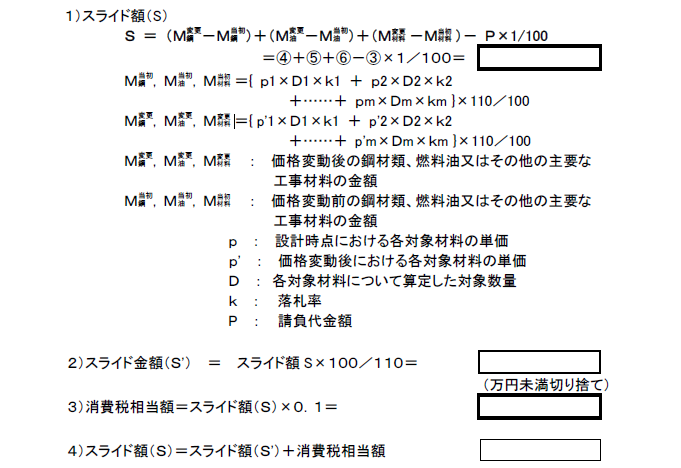 （単品様式５）　　年　　月　　日　請負者　　所在地　　商号又は名称　　代表者職氏名　　　　　　　　　　様岸和田市長建設工事請負契約書第２４条第１項に基づく請負代金額の変更について（協議）　　　　年　月　日付けで請求のあった下記工事について変更したいので、建設工事請負契約書第２４条第１項の適用に基づき、下記のとおり協議します。なお、異議のないときは、変更契約書に記名押印の上、提出してください。記１　工　事　名：２　スライド変更金額（単品様式６）出来高検査請求書　　年　　月　　日　岸和田市長　様請負者　　所在地　　　　　　　　　　　　　　　　　　　　　　　　　商号又は名称代表者職氏名　　　　年　月　日付けで請負契約を締結した下記工事について、建設工事請負契約書第２９条第２項の規定により、　　　　年　　月　　日現在の出来高をもって第　回出来高検査を請求します。また、今後請求する部分払い（今回の出来高分を含む）の範囲については、建設工事請負契約書第２４条第１項の請求対象とすることを併せて申請します。記１　工　事　名　２　工事場所３　請負代金額４　工　　　期　　　　　年　　月　　日～　　　　年　　月　　日（注意）監督職員に提出すること。また、本書とは別に工期末の２ヶ月前までに「請負金額の変更請求書（単品様式１）」を監督職員に提出するものとする。工　　　事　　　名請　負　代　金　額円（消費税含まず）請　負　代　金　額円（消費税含む）　設　計　書　金　額円（消費税含まず） 設　計　書　金　額円（消費税含む）工　　　　　　　期自　 　　　 年 　月　 日 工　　　　　　　期至　 　　　 年　 月 　日 基　　　準　　　日 　年 　月 　日 出　来　高　額円（税抜き）残工事額（Ｐ1）円（税抜き）変更残工事額（Ｐ2）円（税抜き）請負代金額出来高額Ｐ１Ｐ２請負代金額出来高額Ｐ１Ｐ２品　　目規　格単位数　量当初単価当初想定金額購入単価購入金額購入年月差　　額備　　　考変動額変動額単品スライド請求額単品スライド請求額品　　目規　格単位数　量当初単価当初想定金額購入単価購入金額購入年月差　　額備　　　考変動額変動額単品スライド請求額単品スライド請求額品　　目規　格単位数　量購入単価購入金額購入先購入年月使用した建設機械名使用目的証明の有無備　　　考建設機械の貨物自動車等による運搬にかかる運搬金額計算総括表（提出資料）建設機械の貨物自動車等による運搬にかかる運搬金額計算総括表（提出資料）建設機械の貨物自動車等による運搬にかかる運搬金額計算総括表（提出資料）建設機械の貨物自動車等による運搬にかかる運搬金額計算総括表（提出資料）建設機械の貨物自動車等による運搬にかかる運搬金額計算総括表（提出資料）建設機械の貨物自動車等による運搬にかかる運搬金額計算総括表（提出資料）建設機械の貨物自動車等による運搬にかかる運搬金額計算総括表（提出資料）建設機械の貨物自動車等による運搬にかかる運搬金額計算総括表（提出資料）建設機械の貨物自動車等による運搬にかかる運搬金額計算総括表（提出資料）建設機械の貨物自動車等による運搬にかかる運搬金額計算総括表（提出資料）建設機械の貨物自動車等による運搬にかかる運搬金額計算総括表（提出資料）建設機械の貨物自動車等による運搬にかかる運搬金額計算総括表（提出資料）建設機械の貨物自動車等による運搬にかかる運搬金額計算総括表（提出資料）建設機械の貨物自動車等による運搬にかかる運搬金額計算総括表（提出資料）建設機械の貨物自動車等による運搬にかかる運搬金額計算総括表（提出資料）建設機械の貨物自動車等による運搬にかかる運搬金額計算総括表（提出資料）建設機械の貨物自動車等による運搬にかかる運搬金額計算総括表（提出資料）建設機械名・規格機械搬入所在地機械搬入所在地現場所在地現場所在地機械搬出場所機械搬出場所運搬車両運搬車両運搬車両運搬車両運		賃運		賃運		賃運		賃運		賃運		賃運		賃運		賃運		賃運		賃運		賃運		賃運		賃機械名規格（ｔ積）運搬距離（㎞）積載数量（ｔ）基本運賃×特大品＋悪路＋深夜早朝＋冬季割増＋地区割増・その他＝合　　計重建設機械分解、組立及び輸送にかかる運搬金額計算総括表（提出資料）重建設機械分解、組立及び輸送にかかる運搬金額計算総括表（提出資料）重建設機械分解、組立及び輸送にかかる運搬金額計算総括表（提出資料）重建設機械分解、組立及び輸送にかかる運搬金額計算総括表（提出資料）重建設機械分解、組立及び輸送にかかる運搬金額計算総括表（提出資料）重建設機械分解、組立及び輸送にかかる運搬金額計算総括表（提出資料）重建設機械分解、組立及び輸送にかかる運搬金額計算総括表（提出資料）重建設機械分解、組立及び輸送にかかる運搬金額計算総括表（提出資料）重建設機械分解、組立及び輸送にかかる運搬金額計算総括表（提出資料）重建設機械分解、組立及び輸送にかかる運搬金額計算総括表（提出資料）重建設機械分解、組立及び輸送にかかる運搬金額計算総括表（提出資料）重建設機械分解、組立及び輸送にかかる運搬金額計算総括表（提出資料）重建設機械分解、組立及び輸送にかかる運搬金額計算総括表（提出資料）重建設機械分解、組立及び輸送にかかる運搬金額計算総括表（提出資料）重建設機械分解、組立及び輸送にかかる運搬金額計算総括表（提出資料）重建設機械分解、組立及び輸送にかかる運搬金額計算総括表（提出資料）重建設機械分解、組立及び輸送にかかる運搬金額計算総括表（提出資料）建設機械名・規格機械搬入所在地機械搬入所在地現場所在地現場所在地機械搬出場所機械搬出場所運搬車両運搬車両運搬車両運搬車両運		賃運		賃運		賃運		賃運		賃運		賃運		賃運		賃運		賃運		賃運		賃運		賃運		賃機械名規格（ｔ積）運搬距離（㎞）積載数量（ｔ）基本運賃×特大品＋悪路＋深夜早朝＋冬季割増＋地区割増・その他＝合　　計仮設材（鋼矢板、Ｈ形鋼、覆工板等）の運搬にかかる運搬金額計算総括表（提出資料）仮設材（鋼矢板、Ｈ形鋼、覆工板等）の運搬にかかる運搬金額計算総括表（提出資料）仮設材（鋼矢板、Ｈ形鋼、覆工板等）の運搬にかかる運搬金額計算総括表（提出資料）仮設材（鋼矢板、Ｈ形鋼、覆工板等）の運搬にかかる運搬金額計算総括表（提出資料）仮設材（鋼矢板、Ｈ形鋼、覆工板等）の運搬にかかる運搬金額計算総括表（提出資料）仮設材（鋼矢板、Ｈ形鋼、覆工板等）の運搬にかかる運搬金額計算総括表（提出資料）仮設材（鋼矢板、Ｈ形鋼、覆工板等）の運搬にかかる運搬金額計算総括表（提出資料）仮設材（鋼矢板、Ｈ形鋼、覆工板等）の運搬にかかる運搬金額計算総括表（提出資料）仮設材（鋼矢板、Ｈ形鋼、覆工板等）の運搬にかかる運搬金額計算総括表（提出資料）仮設材（鋼矢板、Ｈ形鋼、覆工板等）の運搬にかかる運搬金額計算総括表（提出資料）仮設材（鋼矢板、Ｈ形鋼、覆工板等）の運搬にかかる運搬金額計算総括表（提出資料）仮設材（鋼矢板、Ｈ形鋼、覆工板等）の運搬にかかる運搬金額計算総括表（提出資料）仮設材（鋼矢板、Ｈ形鋼、覆工板等）の運搬にかかる運搬金額計算総括表（提出資料）仮設材（鋼矢板、Ｈ形鋼、覆工板等）の運搬にかかる運搬金額計算総括表（提出資料）仮設材（鋼矢板、Ｈ形鋼、覆工板等）の運搬にかかる運搬金額計算総括表（提出資料）仮設材（鋼矢板、Ｈ形鋼、覆工板等）の運搬にかかる運搬金額計算総括表（提出資料）仮設材（鋼矢板、Ｈ形鋼、覆工板等）の運搬にかかる運搬金額計算総括表（提出資料）仮設材機械搬入所在地機械搬入所在地現場所在地現場所在地機械搬出場所機械搬出場所運搬車両運搬車両運搬車両運搬車両運		賃運		賃運		賃運		賃運		賃運		賃運		賃運		賃運		賃運		賃運		賃運		賃運		賃機械名規格（ｔ積）運搬距離（㎞）積載数量（ｔ）数量（ｔ）×基本運賃（ｔ）×深夜早朝＋冬季割増＋その他＝合　　計品　目規　格単　位数　量備　考工　事　名請負代金額（消費税相当額含む）工　期自） 令和　　年　　月　　日至） 令和　　年　　月　　日スライド金額（Ｓ）うち取引に係る消費税及び地方消費税の額①請負代金額（消費税額含む）②既済部分出来高金額（消費税相当額含む）③スライド対象請負金額（①－②）（消費税相当額含む）④（Ｍ変更鋼－Ｍ当初鋼 ）（消費税含む・落札率考慮）⑤（Ｍ変更油－Ｍ当初油 ）（消費税含む・落札率考慮）⑥（Ｍ変更材料－Ｍ当初材料）（消費税含む・落札率考慮）　変更前　変更後　増減額請負金額うち取引に係る消費税及地方消費税